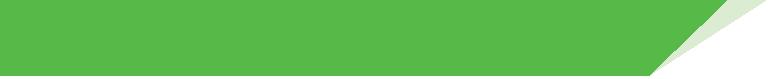 单板电脑嵌入式主板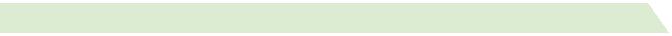 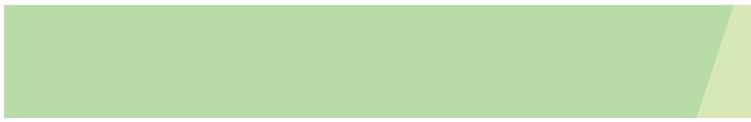 NANO-SE-i1/KBN-i1EPIC SBC supports AMD® Embedded G-Series SoC with VGA/HDMI/LVDS, Dual PCIe GbE, USB 3.0, PCIe Mini, SATA 6Gb/s, mSATA, COM, iRIS-1010 and RoHS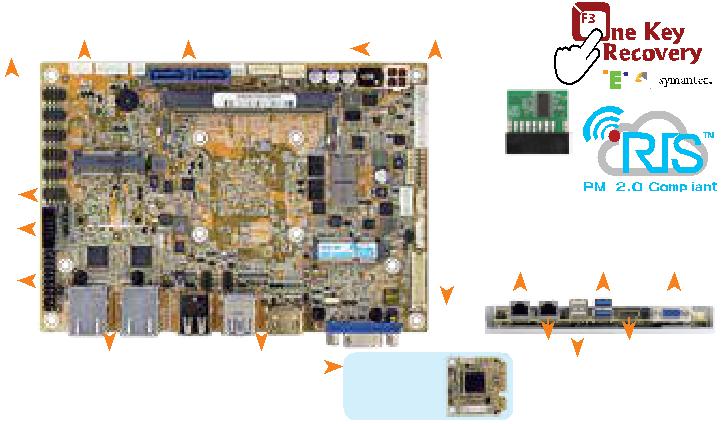 w w w . i e i w o r l d . c o m . c n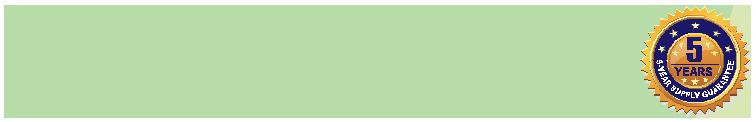 NANO-QM871-i1EPIC SBC supports 4th Generation Intel® Mobile Processor with VGA/ Dual HDMI/LVDS, Dual PCIe GbE, USB 3.0, PCIe Mini, iRIS-1010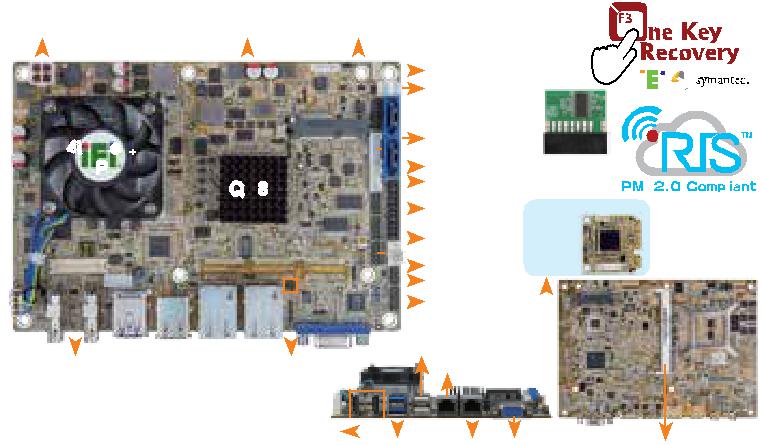 1工业电脑解决方案SoC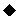 AMD® 嵌入式 G-系列 "Steppe Eagle" SoC GX-424CC 板载 Soc (2.4GHz, 四核, 2MB 缓存, TDP=25W)GX-412HC 板载 Soc (1.2GHz, 四核, 2MB 缓存, TDP=7W)GX-212JC 板载 Soc (1.2GHz, 双核, 1MB 缓存, TDP=6W)GX-411GA 板载 Soc (1.0GHz, 四核, 2MB 缓存, TDP=15W)GX-209HA 板载 Soc (1.0GHz, 双核, 1MB 缓存, TDP=9W)AMD® 嵌入式 G-系列 "eKabini" SoC GX-415GA 板载 Soc (1.5GHz, 四核, 2MB 缓存, TDP=15W)GX-210HA 板载 Soc (1.0GHz, 双核, 1MB 缓存, TDP=9W)GX-420CA 板载 Soc (2.0GHz, 四核, 2MB 缓存, TDP=25W)GX-217GA 板载 Soc (1.65GHz, 双核, 1MB 缓存, TDP=15W)AMD® 嵌入式 G-系列 "LX" SoC GX-218GL 板载 Soc (1.8GHz, 双核, 1MB 缓存, TDP=15W)GX-215GL 板载 Soc (1.5GHz, 双核, 1MB 缓存, TDP=15W)GX-210KL 板载 Soc (1.5GHz, 双核, 1MB 缓存,TDP=4.5W)BIOS: AMI UEFI BIOS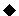 内存: 一个 204-pin 1600/1333 MHz 单通道 DDR3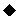 DDR3L SDRAM 无缓冲 SO-DIMM 插槽，支持高达 8 GB图形引擎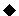 支持 DX11.1, OpenGL 4.1 and OpenCL1.2 UVD4.2 decode for H.264, MPEG2/4, VC1, MVC VCE 2.0 encode for H.264, VCE显示输出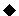 独立双显1 x VGA (分辨率最高达 2048x1536@60Hz)1 x HDMI (高达 3840x2160@60Hz)1 x 18/24-bit 双通道 LVDS (高达 1920x1200@60Hz)LAN LED: 2 x LAN LED (1x2 pin)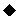 以太网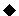 包装清单LAN1: Intel® I210-AT PCIe 控制器支持 NCSILAN2: Intel® I211-AT PCIe 控制器外部 I/O 接口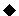 2 x USB 2.0 2 x USB 3.0 内部 I/O 接口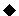 1 x KB/MS (1x6 pin)4 x USB 2.0 (2x4 pin, P=2.0)1 x RS-422/485 (1x4 pin, P=2.0)5 x RS-232 (2x5 pin, P=2.0)2 x SATA 6Gb/s with 5V SATA 电源接口 (不支持RAID)iRIS 远程管理模块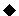 1 x iRIS-1010 插槽 (NANO-GLX-2101-R10 support by request)TPM: 1 x TPM (2x10 pin)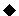 SMBus: 1 x SMBus (1x4 pin)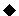 I²C: 1 x I²C (1x4 pin)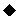 音频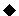 Realtek ALC892 HD 音频解码器1 x 前面板音频 (2x5 pin)1 x S/PDIF (1x4 pin)前面板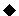 1 x 电源 LED & HDD LED (1x6 pin)1 x 电源按键 (1x2 pin)1 x 复位按键 (1x2 pin)扩展: 1×全长PCIe 迷你卡插槽 (支持 mSATA co-lay SATA port 2)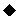 看门狗定时器: 软件可编程，支持 1~255 秒系统复位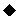 数字 I/O: 8-bit 数字 I/O (2x5 pin)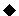 风扇接口: 1 x 系统风扇 (1x4 pin)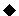 电源: 仅 12V DC 输入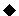 1 x 内置电源接口 (2x2 pin)支持 AT/ATX 模式功耗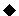 12V@1.02A (AMD GX-415GA 1.5GHz CPU with1600 MHz 8 GB DDR3 内存)操作温度: 0°C ~ 60°C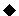 存储温度: -10°C ~ 70°C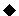 工作湿度: 5% ~ 95%, 无冷凝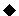 尺寸: 115mm x 165mm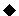 重量: GW: 850g / NW: 350g CE/FCC compliant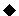 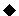 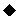 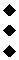 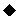 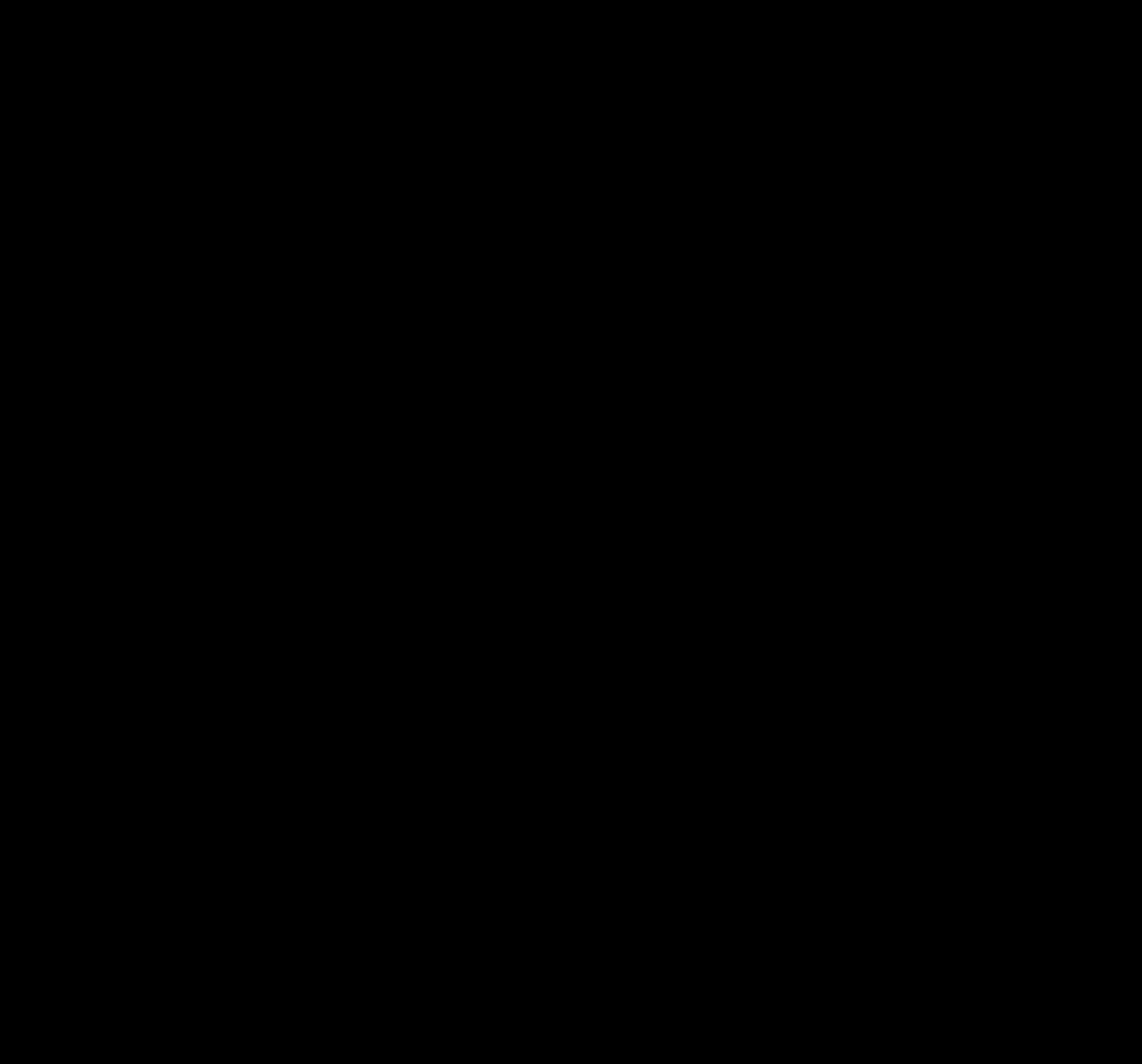 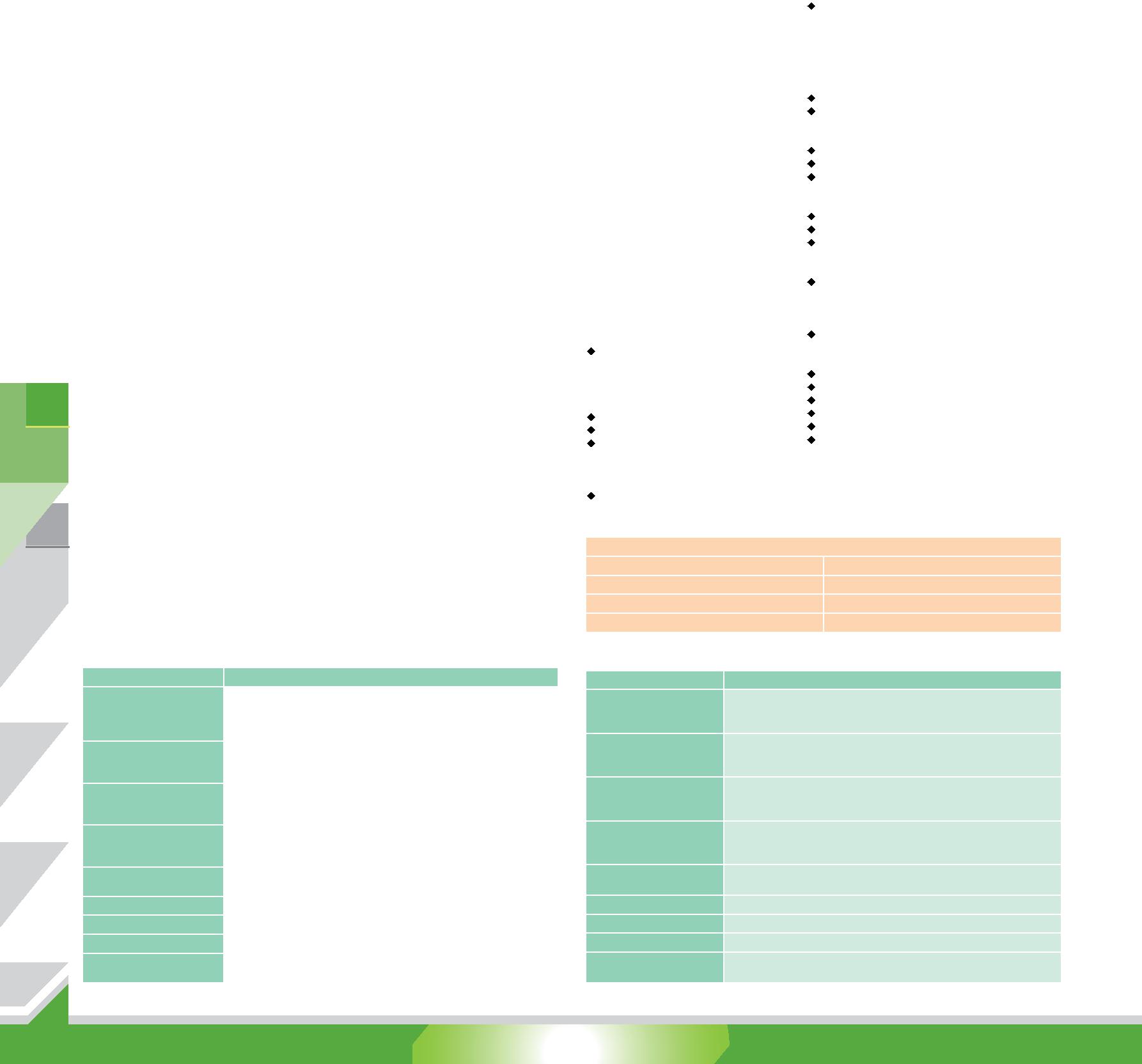 Note: Models with other CPUs not listed in the table are requested by MOQ - 100 pcs/lot.1 x Audio cable	1 x CPU cooler1 x Power cable	1 x One Key Recovery CD2 x RS-232 cable	1 x QIG2 x SATA with power cable kit	1 x Utility CD订购信息Note: Models with other CPUs not listed in the table are requested by MOQ - 100 pcs/lot.1-109	NANO-SE-i1/NANO-KBN-i1-2018-V10单通道 DDR3 1600/1333 MHz单通道 DDR3 1600/1333 MHz单通道 DDR3 1600/1333 MHz单通道 DDR3 1600/1333 MHz单通道 DDR3 1600/1333 MHz单通道 DDR3 1600/1333 MHz单通道 DDR3 1600/1333 MHz单通道 DDR3 1600/1333 MHz单通道 DDR3 1600/1333 MHz单通道 DDR3 1600/1333 MHz单通道 DDR3 1600/1333 MHz单通道 DDR3 1600/1333 MHz单通道 DDR3 1600/1333 MHz单通道 DDR3 1600/1333 MHz单通道 DDR3 1600/1333 MHz单通道 DDR3 1600/1333 MHz单通道 DDR3 1600/1333 MHz单通道 DDR3 1600/1333 MHz单通道 DDR3 1600/1333 MHz单通道 DDR3 1600/1333 MHzRS-422/485   SATA 6Gb/sRS-422/485   SATA 6Gb/sRS-422/485   SATA 6Gb/sRS-422/485   SATA 6Gb/sRS-422/485   SATA 6Gb/sRS-422/485   SATA 6Gb/sRS-422/485   SATA 6Gb/sRS-422/485   SATA 6Gb/sRS-422/485   SATA 6Gb/sRS-422/485   SATA 6Gb/sRS-422/485   SATA 6Gb/sRS-422/485   SATA 6Gb/sRS-422/485   SATA 6Gb/sRS-422/485   SATA 6Gb/sRS-422/485   SATA 6Gb/sRS-422/485   SATA 6Gb/sRS-422/485   SATA 6Gb/sRS-422/485   SATA 6Gb/s前面板前面板前面板前面板前面板前面板前面板5 x RS-2325 x RS-2325 x RS-2325 x RS-2325 x RS-2325 x RS-2325 x RS-2325 x RS-2325 x RS-2325 x RS-2325 x RS-2325 x RS-2325 x RS-2325 x RS-23212V 电源输入12V 电源输入12V 电源输入12V 电源输入12V 电源输入支持TPM支持TPM支持TPM支持TPM支持TPM支持TPM支持TPM支持TPMDIODIODIODIO1.21.21.21.21.21.21.21.21.21.21.21.2DIODIODIODIO音频音频音频Combo RJ-45:Combo RJ-45:2 x USB 3.0 VGA2 x USB 3.0 VGA2 x USB 3.0 VGA2 x USB 3.0 VGA2 x USB 3.0 VGA2 x USB 3.0 VGA2 x USB 3.0 VGA2 x USB 3.0 VGA2 x USB 3.0 VGA2 x USB 3.0 VGACombo RJ-45:Combo RJ-45:2 x USB 3.0 VGA2 x USB 3.0 VGA2 x USB 3.0 VGA2 x USB 3.0 VGA2 x USB 3.0 VGA2 x USB 3.0 VGA2 x USB 3.0 VGA2 x USB 3.0 VGA2 x USB 3.0 VGA2 x USB 3.0 VGATPMTPMTPMLAN1 / IPMILAN1 / IPMI2 x USB 3.0 VGA2 x USB 3.0 VGA2 x USB 3.0 VGA2 x USB 3.0 VGA2 x USB 3.0 VGA2 x USB 3.0 VGA2 x USB 3.0 VGA2 x USB 3.0 VGA2 x USB 3.0 VGA2 x USB 3.0 VGALVDSLVDSLVDSLVDSLVDSLAN2HDMIHDMIHDMIHDMIHDMIHDMIPCIe Mini (支持 mSATA)PCIe Mini (支持 mSATA)PCIe Mini (支持 mSATA)PCIe Mini (支持 mSATA)PCIe Mini (支持 mSATA)PCIe Mini (支持 mSATA)PCIe Mini (支持 mSATA)PCIe Mini (支持 mSATA)PCIe Mini (支持 mSATA)PCIe Mini (支持 mSATA)PCIe Mini (支持 mSATA)PCIe Mini (支持 mSATA)4 x USB 2.04 x USB 2.04 x USB 2.04 x USB 2.04 x USB 2.04 x USB 2.04 x USB 2.0LAN2HDMIHDMIHDMIHDMIHDMIHDMIPCIe Mini (支持 mSATA)PCIe Mini (支持 mSATA)PCIe Mini (支持 mSATA)PCIe Mini (支持 mSATA)PCIe Mini (支持 mSATA)PCIe Mini (支持 mSATA)PCIe Mini (支持 mSATA)PCIe Mini (支持 mSATA)PCIe Mini (支持 mSATA)PCIe Mini (支持 mSATA)PCIe Mini (支持 mSATA)PCIe Mini (支持 mSATA)4 x USB 2.04 x USB 2.04 x USB 2.04 x USB 2.04 x USB 2.04 x USB 2.04 x USB 2.02 x USB 2.02 x USB 2.02 x USB 2.02 x USB 2.02 x USB 2.02 x USB 2.02 x USB 2.02 x USB 2.02 x USB 2.02 x USB 2.02 x USB 2.0产品规格产品规格产品规格产品规格产品规格产品规格产品规格产品规格产品规格产品规格产品规格产品规格产品规格产品规格Slot for iRIS-Slot for iRIS-Slot for iRIS-Slot for iRIS-Slot for iRIS-Slot for iRIS-Slot for iRIS-Slot for iRIS-Slot for iRIS-Slot for iRIS-Slot for iRIS-Slot for iRIS-产品规格产品规格产品规格产品规格产品规格产品规格产品规格产品规格产品规格产品规格产品规格产品规格产品规格产品规格1010 module1010 module1010 module1010 module1010 module1010 module1010 module1010 module1010 module1010 module1010 module1010 module1010 module1010 module1010 module1010 module1010 module1010 module1010 module1010 module1010 module1010 module1010 module1010 module12V DC 输入12V DC 输入12V DC 输入PCIe 迷你卡插槽PCIe 迷你卡插槽PCIe 迷你卡插槽12V DC 输入12V DC 输入12V DC 输入(compatible with mSATA)(compatible with mSATA)(compatible with mSATA)前面板前面板前面板前面板前面板前面板前面板前面板SMBusSMBusSMBus5V SATA power5V SATA power5V SATA power5V SATA power5V SATA power5V SATA power5V SATA power5V SATA power4th Gen.4th Gen.2 x SATA 6Gb/s2 x SATA 6Gb/s2 x SATA 6Gb/s2 x SATA 6Gb/s2 x SATA 6Gb/s2 x SATA 6Gb/s2 x SATA 6Gb/s2 x SATA 6Gb/s2 x SATA 6Gb/s2 x SATA 6Gb/s4th Gen.4th Gen.2 x SATA 6Gb/s2 x SATA 6Gb/s2 x SATA 6Gb/s2 x SATA 6Gb/s2 x SATA 6Gb/s2 x SATA 6Gb/s2 x SATA 6Gb/s2 x SATA 6Gb/s2 x SATA 6Gb/s2 x SATA 6Gb/s4th Gen.4th Gen.2 x SATA 6Gb/s2 x SATA 6Gb/s2 x SATA 6Gb/s2 x SATA 6Gb/s2 x SATA 6Gb/s2 x SATA 6Gb/s2 x SATA 6Gb/s2 x SATA 6Gb/s2 x SATA 6Gb/s2 x SATA 6Gb/sCPUKB/MS支持 TPM支持 TPM支持 TPM支持 TPM支持 TPM支持 TPM支持 TPM支持 TPM支持 TPMQM87QM87RS-422/4851.21.21.2TPMSlot for iRIS-Slot for iRIS-Slot for iRIS-Slot for iRIS-Slot for iRIS-Slot for iRIS-Slot for iRIS-Slot for iRIS-Slot for iRIS-Slot for iRIS-Slot for iRIS-Slot for iRIS-Slot for iRIS-Slot for iRIS-2 x RS-2321010 module1010 module1010 module1010 module1010 module1010 module1010 module1010 module1010 module1010 module1010 module1010 module1010 module1010 module2 x RS-232Solder SideSolder SideSolder SideSolder SideSolder SideDIOSolder SideSolder SideSolder SideSolder SideSolder SideDIOSolder SideSolder SideSolder SideSolder SideSolder Side2 x USB 2.0Audio I/F2 x USB 2.02 x USB 2.02 x USB 2.02 x USB 2.02 x USB 2.02 x USB 2.02 x USB 2.02 x USB 2.02 x USB 2.02 x USB 2.02 x USB 2.02 x USB 2.0LVDSLVDS2 x LAN LED2 x LAN LEDLAN2 / IPMI产品规格2 x HDMI产品规格2 x HDMI产品规格2 x HDMI2 x USB 3.0  LAN1 VGA2 x USB 3.0  LAN1 VGA2 x USB 3.0  LAN1 VGA2 x USB 3.0  LAN1 VGA2 x USB 3.0  LAN1 VGADDR3 SO-DIMM产品规格2 x USB 3.0  LAN1 VGA2 x USB 3.0  LAN1 VGA2 x USB 3.0  LAN1 VGA2 x USB 3.0  LAN1 VGA2 x USB 3.0  LAN1 VGADDR3 SO-DIMM1333/1066 MHzCPU2 x USB 2.02 x USB 2.02 x USB 2.02 x USB 2.02 x USB 3.0Intel® mobile Core™ i7-4700EQ 板载处理器Intel® mobile Core™ i7-4700EQ 板载处理器Intel® mobile Core™ i7-4700EQ 板载处理器内部 I/O 接口内部 I/O 接口内部 I/O 接口内部 I/O 接口支持 Intel® AMT 9.01 x KB/MS (1x6 pin)1 x KB/MS (1x6 pin)1 x KB/MS (1x6 pin)1 x KB/MS (1x6 pin)(2.4GHz, 四核, 6MB 缓存, TDP=47W)(2.4GHz, 四核, 6MB 缓存, TDP=47W)(2.4GHz, 四核, 6MB 缓存, TDP=47W)1 x RS-422/485(1x4 pin, P=2.0)1 x RS-422/485(1x4 pin, P=2.0)1 x RS-422/485(1x4 pin, P=2.0)1 x RS-422/485(1x4 pin, P=2.0)1 x RS-422/485(1x4 pin, P=2.0)Intel® mobile Core™ i5-4400E 板载处理器支Intel® mobile Core™ i5-4400E 板载处理器支Intel® mobile Core™ i5-4400E 板载处理器支2 x RS-232 (2x5 pin, P=2.0)2 x RS-232 (2x5 pin, P=2.0)2 x RS-232 (2x5 pin, P=2.0)2 x RS-232 (2x5 pin, P=2.0)2 x RS-232 (2x5 pin, P=2.0)持 Intel® AMT 9.02 x SATA 6Gb/s with 5V SATA 电源接口 (支持RAID2 x SATA 6Gb/s with 5V SATA 电源接口 (支持RAID2 x SATA 6Gb/s with 5V SATA 电源接口 (支持RAID2 x SATA 6Gb/s with 5V SATA 电源接口 (支持RAID2 x SATA 6Gb/s with 5V SATA 电源接口 (支持RAID(2.7GHz, 双核, 3MB 缓存, TDP=37W)(2.7GHz, 双核, 3MB 缓存, TDP=37W)(2.7GHz, 双核, 3MB 缓存, TDP=37W)0,1 )0,1 )0,1 )0,1 )Intel® mobile Core™ i3-4100E 板载处理器Intel® mobile Core™ i3-4100E 板载处理器Intel® mobile Core™ i3-4100E 板载处理器2 x USB 2.0 (2x4 pin, P=2.0)2 x USB 2.0 (2x4 pin, P=2.0)2 x USB 2.0 (2x4 pin, P=2.0)2 x USB 2.0 (2x4 pin, P=2.0)2 x USB 2.0 (2x4 pin, P=2.0)(2.4GHz, 双核, 3MB 缓存, TDP=37W)(2.4GHz, 双核, 3MB 缓存, TDP=37W)(2.4GHz, 双核, 3MB 缓存, TDP=37W)iRIS 远程管理模块: 1 x iRIS-1010 插槽iRIS 远程管理模块: 1 x iRIS-1010 插槽iRIS 远程管理模块: 1 x iRIS-1010 插槽iRIS 远程管理模块: 1 x iRIS-1010 插槽iRIS 远程管理模块: 1 x iRIS-1010 插槽Intel® mobile Celeron® 2000E 板载处理器Intel® mobile Celeron® 2000E 板载处理器Intel® mobile Celeron® 2000E 板载处理器音频音频音频音频(2.2GHz, 双核, 2MB 缓存, TDP=37W)(2.2GHz, 双核, 2MB 缓存, TDP=37W)(2.2GHz, 双核, 2MB 缓存, TDP=37W)Realtek ALC662 HD 音频解码器Realtek ALC662 HD 音频解码器Realtek ALC662 HD 音频解码器Realtek ALC662 HD 音频解码器Realtek ALC662 HD 音频解码器Intel® mobile Core™ i5-4402E 板载处理器支Intel® mobile Core™ i5-4402E 板载处理器支Intel® mobile Core™ i5-4402E 板载处理器支1 x 前面板音频 (2x5 pin)1 x 前面板音频 (2x5 pin)1 x 前面板音频 (2x5 pin)1 x 前面板音频 (2x5 pin)1 x 前面板音频 (2x5 pin)持 Intel® AMT 9.0前面板: 1 x 前面板 (2x5 pin)前面板: 1 x 前面板 (2x5 pin)前面板: 1 x 前面板 (2x5 pin)前面板: 1 x 前面板 (2x5 pin)前面板: 1 x 前面板 (2x5 pin)(1.6GHz, 双核, 3MB 缓存, TDP=25W)(1.6GHz, 双核, 3MB 缓存, TDP=25W)(1.6GHz, 双核, 3MB 缓存, TDP=25W)LAN LED: 2 x LAN LED (1x2 pin)LAN LED: 2 x LAN LED (1x2 pin)LAN LED: 2 x LAN LED (1x2 pin)LAN LED: 2 x LAN LED (1x2 pin)LAN LED: 2 x LAN LED (1x2 pin)Intel® mobile Core™ i3-4102E 板载处理器Intel® mobile Core™ i3-4102E 板载处理器Intel® mobile Core™ i3-4102E 板载处理器扩展扩展扩展扩展(1.6GHz, 双核, 3MB 缓存, TDP=25W)(1.6GHz, 双核, 3MB 缓存, TDP=25W)(1.6GHz, 双核, 3MB 缓存, TDP=25W)1×全长PCIe 迷你卡插槽 (支持 mSATA)1×全长PCIe 迷你卡插槽 (支持 mSATA)1×全长PCIe 迷你卡插槽 (支持 mSATA)1×全长PCIe 迷你卡插槽 (支持 mSATA)1×全长PCIe 迷你卡插槽 (支持 mSATA)Intel® mobile Celeron® 2002E 板载处理器Intel® mobile Celeron® 2002E 板载处理器Intel® mobile Celeron® 2002E 板载处理器1 x PCIe/104 Type 2 插槽 (可选)1 x PCIe/104 Type 2 插槽 (可选)1 x PCIe/104 Type 2 插槽 (可选)1 x PCIe/104 Type 2 插槽 (可选)1 x PCIe/104 Type 2 插槽 (可选)(1.5GHz, 双核, 2MB 缓存, TDP=25W)(1.5GHz, 双核, 2MB 缓存, TDP=25W)(1.5GHz, 双核, 2MB 缓存, TDP=25W)看门狗定时器: 软件可编程，支持 1~255 秒系统复位看门狗定时器: 软件可编程，支持 1~255 秒系统复位看门狗定时器: 软件可编程，支持 1~255 秒系统复位看门狗定时器: 软件可编程，支持 1~255 秒系统复位看门狗定时器: 软件可编程，支持 1~255 秒系统复位芯片组: Intel® QM87数字 I/O: 8-bit 数字 I/O (2x5 pin)数字 I/O: 8-bit 数字 I/O (2x5 pin)数字 I/O: 8-bit 数字 I/O (2x5 pin)数字 I/O: 8-bit 数字 I/O (2x5 pin)数字 I/O: 8-bit 数字 I/O (2x5 pin)BIOS: UEFI BIOS风扇接口风扇接口风扇接口风扇接口内存: 一个 204-pin 1600/1333 MHz 双通道内存: 一个 204-pin 1600/1333 MHz 双通道内存: 一个 204-pin 1600/1333 MHz 双通道1 x CPU 风扇 (1x4 pin)1 x CPU 风扇 (1x4 pin)1 x CPU 风扇 (1x4 pin)1 x CPU 风扇 (1x4 pin)DDR3 & DDR3L SDRAM unbuffered DIMMDDR3 & DDR3L SDRAM unbuffered DIMMDDR3 & DDR3L SDRAM unbuffered DIMM1 x 系统风扇 (1x4 pin)1 x 系统风扇 (1x4 pin)1 x 系统风扇 (1x4 pin)1 x 系统风扇 (1x4 pin)支持高达 8 GB电源电源电源电源图形引擎仅 12V DC 输入仅 12V DC 输入仅 12V DC 输入仅 12V DC 输入Intel® HD 显卡 Gen 7.5 supports DX11.1Intel® HD 显卡 Gen 7.5 supports DX11.1Intel® HD 显卡 Gen 7.5 supports DX11.11 x 内置电源接口 (2x2 pin)1 x 内置电源接口 (2x2 pin)1 x 内置电源接口 (2x2 pin)1 x 内置电源接口 (2x2 pin)1 x 内置电源接口 (2x2 pin)and OpenCL 1.2, OpenGL 3.2支持 AT/ATX 模式支持 AT/ATX 模式支持 AT/ATX 模式支持 AT/ATX 模式Full MPEG2, VC1, AVC Decode功耗功耗功耗功耗显示输出12V@4.78A (Intel® Core™ i7-4770EQ 2.4GHz CPU12V@4.78A (Intel® Core™ i7-4770EQ 2.4GHz CPU12V@4.78A (Intel® Core™ i7-4770EQ 2.4GHz CPU12V@4.78A (Intel® Core™ i7-4770EQ 2.4GHz CPU12V@4.78A (Intel® Core™ i7-4770EQ 2.4GHz CPU1 x VGA (高达 1920x1200@60Hz)with 4 GB 1333 MHz DDR3 内存)with 4 GB 1333 MHz DDR3 内存)with 4 GB 1333 MHz DDR3 内存)with 4 GB 1333 MHz DDR3 内存)with 4 GB 1333 MHz DDR3 内存)1 x 18/24-bit 双通道 LVDS (高达操作温度: -10°C ~ 60°C操作温度: -10°C ~ 60°C操作温度: -10°C ~ 60°C操作温度: -10°C ~ 60°C1920x1200@60Hz)存储温度: -20°C ~ 60°C存储温度: -20°C ~ 60°C存储温度: -20°C ~ 60°C存储温度: -20°C ~ 60°C2 x HDMI (高达 2500x1600@60Hz)2 x HDMI (高达 2500x1600@60Hz)2 x HDMI (高达 2500x1600@60Hz)工作湿度: 5% ~ 95%, 无冷凝工作湿度: 5% ~ 95%, 无冷凝工作湿度: 5% ~ 95%, 无冷凝工作湿度: 5% ~ 95%, 无冷凝工作湿度: 5% ~ 95%, 无冷凝TPM: 1 x TPM 接口 (2x10 pin)尺寸: 115 mm x 165 mm尺寸: 115 mm x 165 mm尺寸: 115 mm x 165 mm尺寸: 115 mm x 165 mm尺寸: 115 mm x 165 mmSMBus: 1 x SMBus (1x4 pin)重量: GW: 850g / NW: 350g重量: GW: 850g / NW: 350g重量: GW: 850g / NW: 350g重量: GW: 850g / NW: 350g重量: GW: 850g / NW: 350g以太网CE/FCC compliantCE/FCC compliantCE/FCC compliantCE/FCC compliantLAN1: Intel® I217-LM PHY 支持 Intel®LAN1: Intel® I217-LM PHY 支持 Intel®LAN1: Intel® I217-LM PHY 支持 Intel®AMT 9.0LAN2: Intel® I210-AT PCIe 控制器外部 I/O 接口包装清单1 x NANO-QM871-i1 single board computer1 x NANO-QM871-i1 single board computer1 x NANO-QM871-i1 single board computer1 x NANO-QM871-i1 single board computer1 x NANO-QM871-i1 single board computer1 x NANO-QM871-i1 single board computer1 x NANO-QM871-i1 single board computer1 x NANO-QM871-i1 single board computer视频采集1 x NANO-KBN/SE-i1 single board computer with heatspreader1 x NANO-KBN/SE-i1 single board computer with heatspreader1 x Audio cable解决方案1 x NANO-KBN/SE-i1 single board computer with heatspreader1 x NANO-KBN/SE-i1 single board computer with heatspreader1 x Audio cable解决方案1 x Power cable1 x One Key Recovery CD2 x RS-232 cable1 x QIG2 x SATA with power cable kit2 x SATA with power cable kit1 x Utility CD2 x SATA with power cable kit2 x SATA with power cable kit1 x Utility CD订购信息订购信息工业系统料号描述EPIC SBC supports AMD® 28nm quad core GX-424CC 2.4GHz (25W)EPIC SBC supports AMD® 28nm quad core GX-424CC 2.4GHz (25W)EPIC SBC supports AMD® 28nm quad core GX-424CC 2.4GHz (25W)NANO-SE-i1-4241-R10on-board SoC with VGA/HDMI/LVDS, Dual PCIe GbE, USB 3.0, Dualon-board SoC with VGA/HDMI/LVDS, Dual PCIe GbE, USB 3.0, Dualon-board SoC with VGA/HDMI/LVDS, Dual PCIe GbE, USB 3.0, DualNANO-SE-i1-4241-R10PCIe Mini, SATA 6Gb/s, mSATA , COM and Audio, iRIS-1010 andPCIe Mini, SATA 6Gb/s, mSATA , COM and Audio, iRIS-1010 andPCIe Mini, SATA 6Gb/s, mSATA , COM and Audio, iRIS-1010 andPCIe Mini, SATA 6Gb/s, mSATA , COM and Audio, iRIS-1010 andPCIe Mini, SATA 6Gb/s, mSATA , COM and Audio, iRIS-1010 andPCIe Mini, SATA 6Gb/s, mSATA , COM and Audio, iRIS-1010 andRoHSEPIC SBC supports AMD® 28nm quad-core GX-415GA 1.5GHz (15W)EPIC SBC supports AMD® 28nm quad-core GX-415GA 1.5GHz (15W)EPIC SBC supports AMD® 28nm quad-core GX-415GA 1.5GHz (15W)EPIC SBC supports AMD® 28nm quad-core GX-415GA 1.5GHz (15W)EPIC SBC supports AMD® 28nm quad-core GX-415GA 1.5GHz (15W)EPIC SBC supports AMD® 28nm quad-core GX-415GA 1.5GHz (15W)NANO-KBN-i1-4151-R10on-board SoC with VGA/HDMI/LVDS, Dual PCIe GbE, USB 3.0, PCIeon-board SoC with VGA/HDMI/LVDS, Dual PCIe GbE, USB 3.0, PCIeon-board SoC with VGA/HDMI/LVDS, Dual PCIe GbE, USB 3.0, PCIeMini, SATA 6Gb/s, mSATA, COM, iRIS-1010, HD Audio and RoHSMini, SATA 6Gb/s, mSATA, COM, iRIS-1010, HD Audio and RoHSMini, SATA 6Gb/s, mSATA, COM, iRIS-1010, HD Audio and RoHSEPIC SBC supports AMD® 28nm dual-core GX-210HA 1.0GHz (9W)EPIC SBC supports AMD® 28nm dual-core GX-210HA 1.0GHz (9W)EPIC SBC supports AMD® 28nm dual-core GX-210HA 1.0GHz (9W)工业电脑机箱工业电脑机箱EPIC SBC supports AMD® 28nm dual-core GX-210HA 1.0GHz (9W)EPIC SBC supports AMD® 28nm dual-core GX-210HA 1.0GHz (9W)EPIC SBC supports AMD® 28nm dual-core GX-210HA 1.0GHz (9W)工业电脑机箱工业电脑机箱NANO-KBN-i1-2101-R10on-board SoC with VGA/HDMI/LVDS, Dual PCIe GbE, USB 3.0, PCIeon-board SoC with VGA/HDMI/LVDS, Dual PCIe GbE, USB 3.0, PCIeon-board SoC with VGA/HDMI/LVDS, Dual PCIe GbE, USB 3.0, PCIeNANO-KBN-i1-2101-R10on-board SoC with VGA/HDMI/LVDS, Dual PCIe GbE, USB 3.0, PCIeon-board SoC with VGA/HDMI/LVDS, Dual PCIe GbE, USB 3.0, PCIeon-board SoC with VGA/HDMI/LVDS, Dual PCIe GbE, USB 3.0, PCIeMini, SATA 6Gb/s, mSATA, COM, iRIS-1010, HD Audio and RoHSMini, SATA 6Gb/s, mSATA, COM, iRIS-1010, HD Audio and RoHSMini, SATA 6Gb/s, mSATA, COM, iRIS-1010, HD Audio and RoHSEPIC SBC supports AMD® 28nm dual core GX-210KL 1.0GHz (4.5W)EPIC SBC supports AMD® 28nm dual core GX-210KL 1.0GHz (4.5W)EPIC SBC supports AMD® 28nm dual core GX-210KL 1.0GHz (4.5W)NANO-GLX-2101-R10on-board SoC with VGA/HDMI/LVDS, Dual PCIe GbE, USB 3.0, Dualon-board SoC with VGA/HDMI/LVDS, Dual PCIe GbE, USB 3.0, Dualon-board SoC with VGA/HDMI/LVDS, Dual PCIe GbE, USB 3.0, DualPCIe Mini, SATA 6Gb/s, mSATA , COM and Audio and RoHSPCIe Mini, SATA 6Gb/s, mSATA , COM and Audio and RoHSPCIe Mini, SATA 6Gb/s, mSATA , COM and Audio and RoHSiRIS-1010-R10IPMI 2.0 adapter card with AST1010 BMC chip (w/o KVM overIPMI 2.0 adapter card with AST1010 BMC chip (w/o KVM overIPMI 2.0 adapter card with AST1010 BMC chip (w/o KVM overiRIS-1010-R10IP function) for PCIe Mini socket interfaceIP function) for PCIe Mini socket interfaceIP function) for PCIe Mini socket interfaceIP function) for PCIe Mini socket interfaceIP function) for PCIe Mini socket interfaceIP function) for PCIe Mini socket interface32000-023800-RSPS/2 KB/MS cable, 135mm/110mm, P=2.0PS/2 KB/MS cable, 135mm/110mm, P=2.0PS/2 KB/MS cable, 135mm/110mm, P=2.0电源/外设32000-023800-RSPS/2 KB/MS cable, 135mm/110mm, P=2.0PS/2 KB/MS cable, 135mm/110mm, P=2.0PS/2 KB/MS cable, 135mm/110mm, P=2.0电源/外设32001-008600-200-RSDual-port USB cable, 210mm, P=2.032001-008600-200-RSDual-port USB cable, 210mm, P=2.032205-003800-300-RSRS-422/485 cable, 200mm, P=2.0TPM-IN01-R2020-pin Infineon TPM module, software management tool,20-pin Infineon TPM module, software management tool,20-pin Infineon TPM module, software management tool,TPM-IN01-R2020-pin Infineon TPM module, software management tool,20-pin Infineon TPM module, software management tool,20-pin Infineon TPM module, software management tool,TPM-IN01-R20firmware v3.17firmware v3.17料号描述EPIC SBC supports Intel® 22nm Mobile Core™ i7-4700EQ on-boardNANO-QM871-i1-i7-R10   Processor with VGA/Dual HDMI/LVDS, Dual PCIe GbE, AMT 9.0, PCIeNANO-QM871-i1-i7-R10   Processor with VGA/Dual HDMI/LVDS, Dual PCIe GbE, AMT 9.0, PCIeMini, USB 3.0, SATA 6Gb/s, iRIS-1010, Audio and RoHSEPIC SBC supports Intel® 22nm Mobile Core™ i5-4400E on-boardNANO-QM871-i1-i5-R10   Processor with VGA/Dual HDMI/LVDS, Dual PCIe GbE, AMT 9.0, PCIeNANO-QM871-i1-i5-R10   Processor with VGA/Dual HDMI/LVDS, Dual PCIe GbE, AMT 9.0, PCIeMini, USB 3.0, SATA 6Gb/s, iRIS-1010, Audio and RoHSEPIC SBC supports Intel® 22nm Mobile Core™ i3-4100E on-boardNANO-QM871-i1-i3-R10   Processor with VGA/Dual HDMI/LVDS, Dual PCIe GbE, USB 3.0, PCIeNANO-QM871-i1-i3-R10   Processor with VGA/Dual HDMI/LVDS, Dual PCIe GbE, USB 3.0, PCIeMini, SATA 6Gb/s, iRIS-1010, Audio and RoHSEPIC SBC supports Intel® 22nm Celeron 2000E on-board ProcessorNANO-QM871-i1-C-R10   (37W) with VGA/Dual HDMI/LVDS, Dual PCIe GbE, USB 3.0, PCIeNANO-QM871-i1-C-R10   (37W) with VGA/Dual HDMI/LVDS, Dual PCIe GbE, USB 3.0, PCIeMini, SATA 6Gb/s, iRIS-1010, Audio and RoHSiRIS-1010-R10IPMI 2.0 adapter card with AST1010 BMC chip (W/O KVM overiRIS-1010-R10IP function) for PCIe Mini socket interfaceIP function) for PCIe Mini socket interface32000-023800-RSPS/2 KB/MS cable, 135mm/110mm, P=2.032001-008600-200-RSDual-port USB 2.0 cable, 210mm. P=2.032205-003800-300-RSRS-422/485 cable, 200mm, P=2.0TPM-IN01-R2020-pin Infineon TPM module, software management tool,TPM-IN01-R20firmware v3.17firmware v3.17